Graphical abstract a ,  a,  babPlease insert or paste the graph here. It is better a color image with high resolution (dpi > 300) which clearly represents the work described in the article.Please provide a short abstract (one or two sentences). It should summarize the contents of the article in a concise, pictorial form designed to capture the attention of a wide readership online.Graphical abstract is mandatory for our journal. It should summarize the contents of the article in a concise, pictorial form designed to capture the attention of a wide readership online. Authors must provide images that clearly represent the work described in the article. Graphical abstract, including title, authors, affiliations, the graph, and short abstract in one or two sentences, should be submitted as a separate file in the online submission system.ReviewClick and type the title of your paper, only capitalize first word and proper nouns a,  a,  babThe main text of the review appears here and should be subdivided in the simplest possible way consistent with clarity. Ensure that all tables, figures, and schemes are cited in the text in numerical order. The preferred position for chemical structures should be indicated. Tradenames should have an initial capital letter. All measurements and data should be given in SI units where possible, or in other internationally accepted units. Abbreviations should be used consistently throughout the text, and all non-standard abbreviations should be defined on first usage.The main text of the review should be demonstrated with headings as appropriate. And reviews should not exceed 10 pages generally.Artwork will be located at the top or bottom of the column following their first citation in the text during production (unless they are equations, which appear in the flow of the text). They can be single column (≤8.5 cm) or double columns as appropriate and required appropriate captions. All characters should be unified in Arial. Please note that all structures and schemes must be drawn with ChemDraw software and set as “ACS document 1996”format.Please note that all the figures quoted in the review must be approved by the copyright authority (person) and explained in the legend. If it is a full copy, please use “Copied”; if it is partially modified, please use “Reproduced”, for example: Reproduced with permission [38]. Copyright 2013, Royal Society of Chemistry or Copied with permission [45]. Copyright 2015, Wiley Publishing Group. See the sample below:All tables should be cited in the text, and numbered in order of appearance with Arabic numerals. All table columns should have a brief explanatory heading and, where appropriate, units of measurement. Vertical lines should not be used. Footnotes to tables should be typed below the table and should be referred to by superscript letters. Each table should have a descriptive heading, which, together with the individual column headings, should make the table, as nearly as possible, self-explanatory. In setting up tabulations, authors are requested to keep in mind the column widths (8.4 cm and 17.7 cm), and to make the table conform to the limitations of these dimensions.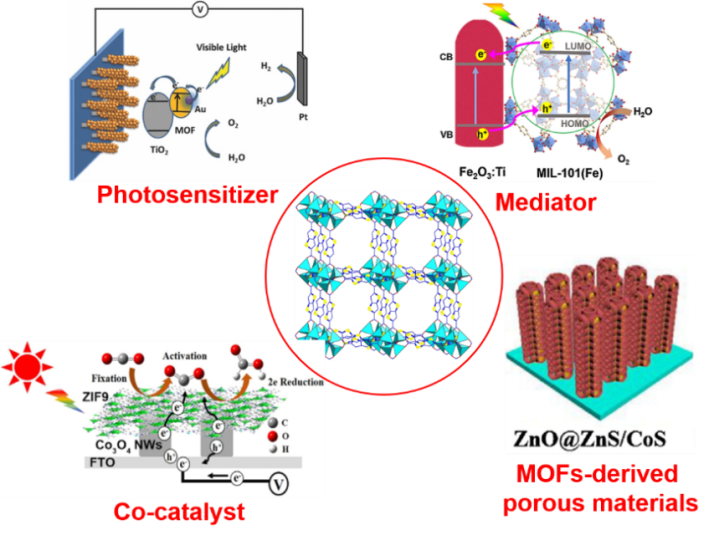 Fig. 4. The roles of the MOFs in the PEC application. Reproduced with permission [22]. Copyright 2019, Elsevier.Table 1The photophysical and electrochemical properties of 2a and 2b as well as 1a and 1b.a Measured in toluene solution. b Reduction/oxidation potentials versus Fc/Fc+. c Anodic peak potential. d Calculated using the equation of EHOMO/ELUMO = −(4.80 + Eox1/Ered1) eV.AcknowledgmentsThe acknowledgements come at the end of an article after the conclusions and before the references.ReferencesPlease ensure that each reference cited in the text is also present in the reference list and indicate references by number(s) in square brackets in line with the text. Please note that all authors should be listed. Formatting for the common references is show below:Reference to a journal publication[1] Z. Wu, Z. Zhen, J.H. Jiang, G.L. Shen, R.Q. Yu, J. Am. Chem. Soc. 131 (2009) 12325-12332.[2] J. van Geer, J.A.J. Hanraads, R.A. Lupton, J. Sci. Commun. 163 (2010) 51-59.Reference to a book:[2] W. Strunk Jr., E.B. White, The Elements of Style, 4th.ed., Longman, New York, 2000.Reference to a chapter in an edited book:[3] G.R. Mettam, L.B. Adams, How to prepare an electronic version of your article, in: B.S. Jones, R.Z. Smith (Eds.), Introduction to the Electronic Age, E-Publishing Inc., New York, 2009, pp. 281-304.Citing and listing of Web references: As a minimum, the full URL should be given. Any further information, if known (author names, dates, reference to a source publication, etc.), should also be given. Web references should be included in the reference list.Graphical AbstractEfficient enzymatic synthesis of (S)-1-(3’-bromo-2’-methoxyphenyl)ethanol, the key building block of LusutrombopagYunfeng Cui a,§, Yangyang Ji a,b,§, Xi Chen a, Jianjiong Li a, Jinhui Feng a, Qing Zhao b,*, Peiyuan Yao a,*, Qiaqing Wu a,*, Dunming Zhu a a National Technology Innovation Center of Synthetic Biology, National Engineering Research Center of Industrial Enzymes and Tianjin Engineering Research Center of Biocatalytic Technology, Tianjin Institute of Industrial Biotechnology, Chinese Academy of Sciences, Tianjin Airport Economic Area, Tianjin 300308, Chinab Key Laboratory of Industrial Fermentation Microbiology, Ministry of Education, College of Biotechnology, Tianjin University of Science & Technology, Tianjin 300457, ChinaPlease insert or paste the graph here. It is better a color image with high resolution (dpi > 300) which clearly represents the work described in the article.Please provide a short abstract (one or two sentences). It should summarize the contents of the article in a concise, pictorial form designed to capture the attention of a wide readership online.Graphical abstract is mandatory for our journal. It should summarize the contents of the article in a concise, pictorial form designed to capture the attention of a wide readership online. Authors must provide images that clearly represent the work described in the article. Graphical abstract, including title, authors, affiliations, the graph, and short abstract in one or two sentences, should be submitted as a separate file in the online submission system.CommunicationEfficient enzymatic synthesis of (S)-1-(3’-bromo-2’-methoxyphenyl)ethanol, the key building block of LusutrombopagYunfeng Cui a,§, Yangyang Ji a,b,§, Xi Chen a, Jianjiong Li a, Jinhui Feng a, Qing Zhao b,*, Peiyuan Yao a,*, Qiaqing Wu a,, Dunming Zhu aa National Technology Innovation Center of Synthetic Biology, National Engineering Research Center of Industrial Enzymes and Tianjin Engineering Research Center of Biocatalytic Technology, Tianjin Institute of Industrial Biotechnology, Chinese Academy of Sciences, Tianjin Airport Economic Area, Tianjin 300308, Chinab Key Laboratory of Industrial Fermentation Microbiology, Ministry of Education, College of Biotechnology, Tianjin University of Science & Technology, Tianjin 300457, ChinaPlease read these instructions carefully. The main text of the article should appear here and should be subdivided in the simplest possible way consistent with clarity. Ensure that all tables, figures, and schemes are cited in the text in numerical order. The preferred position for chemical structures should be indicated. Trade names should have an initial capital letter. All measurements and data should be given in SI units where possible, or in other internationally accepted units. Abbreviations should be used consistently throughout the text, and all non-standard abbreviations should be defined on first usage. Headings and subheadings are not permitted in Communication submitted to this journal. All sections only hold essential information, others can be put in Supporting information files, which will be electronically linked in the text. In general, communications should not more than four printed pages.Artwork will be located at the top or bottom of the column following their first citation in the text during production (unless they are equations, which appear in the flow of the text). They can be single column (≤ 8.5 cm) or double column as appropriate and require appropriate captions. All characters should be unified in Arial. Please note that all structures and schemes must be drawn with ChemDraw software and set as “ACS document 1996” format.All tables should be cited in the text, and numbered in order of appearance with Arabic numerals. All table columns should have a brief explanatory heading and, where appropriate, units of measurement. Vertical lines should not be used. Footnotes to tables should be typed below the table and should be referred to by superscript letters. Each table should have a descriptive heading, which, together with the individual column headings, should make the table, as nearly as possible, self-explanatory. In setting up tabulations, authors are requested to keep in mind the column widths (8.4 cm and 17.7 cm), and to make the table conform to the limitations of these dimensions.See following samples:Fig. 1. Representative structures of calyciphylline A-type, daphnicyclidin-type and macropodumine-type alkaloids.Scheme 1. Retrosynthesis of daphnicyclidin A and dihydroxy-macropodumine A.Table 1The photophysical and electrochemical properties of 2a and 2b as well as 1a and 1b.a Measured in toluene solution. b Reduction/oxidation potentials versus Fc/Fc+. c Anodic peak potential. d Calculated using the equation of EHOMO/ELUMO = −(4.80 + Eox1/Ered1) eV.AcknowledgmentsAcknowledgments should be inserted at the end of the paper, before the references, not as a footnote to the title.ReferencesPlease ensure that each reference cited in the text is also present in the reference list and indicate references by number(s) in square brackets in line with the text. Please note that the title is removed and all authors should be listed. Formatting for the common references is show below:Reference to a journal publication[1] Z. Wu, Z. Zhen, J.H. Jiang, G.L. Shen, R.Q. Yu, J. Am. Chem. Soc. 131 (2009) 12325-12332.[2] J. van Geer, J.A.J. Hanraads, R.A. Lupton, J. Sci. Commun. 163 (2010) 51-59.Reference to a book:[3] W. Strunk Jr., E.B. White, The Elements of Style, 4th. ed., Longman, New York, 2000.Reference to a chapter in an edited book:[4] G.R. Mettam, L.B. Adams, How to prepare an electronic version of your article, in: B.S. Jones, R.Z. Smith (Eds.), Introduction to the Electronic Age, E-Publishing Inc., New York, 2009, pp. 281-304.Citing and listing of Web references: As a minimum, the full URL should be given. Any further information, if known (author names, dates,reference to a source publication, etc.), should also be given. Web references should be included in the referencelist.Supplementary MaterialSupplementary material that may be helpful in the review process should be prepared and provided as a separate electronic file. That file can then be transformed into PDF format and submitted along with the manuscript and graphic files to the appropriate editorial office.Graphical abstract a,  a,  babPlease insert or paste the graph here. It is better a color image with high resolution (dpi > 300) which clearly represents the work described in the article.Please provide a short abstract (one or two sentences). It should summarize the contents of the article in a concise, pictorial form designed to capture the attention of a wide readership online.Graphical abstract is mandatory for our journal. It should summarize the contents of the article in a concise, pictorial form designed to capture the attention of a wide readership online. Authors must provide images that clearly represent the work described in the article. Graphical abstract, including title, authors, affiliations, the graph, and short abstract in one or two sentences, should be submitted as a separate file in the online submission system.ArticleClick and type the title of your paper, only capitalize first word and proper nouns a,  a,  babThe main text of the research article appears here and should be subdivided in the simplest possible way consistent with clarity. Ensure that all tables, figures, and schemes are cited in the text in numerical order. The preferred position for chemical structures should be indicated. Tradenames should have an initial capital letter. All measurements and data should be given in SI units where possible, or in other internationally accepted units. Abbreviations should be used consistently throughout the text, and all non-standard abbreviations should be defined on first usage.Authors are asked to divide the article manuscript into at least 3 sections. They are “Introduction”, “Results and discussion” and “Conclusion”, followed by the “Acknowledgment” and “References” sections. Experimental section is decided by the author according to the article’s length. If the article is short, it can be placed in the proper position in the text. If it is long, Experimental section is recommended to be displayed in Supplementary file, which will be electronically linked in the text. Artwork will be located at the top or bottom of the column following their first citation in the text during production (unless they are equations, which appear in the flow of the text). They can be single column (≤8.5 cm) or double columns as appropriate and required appropriate captions. All characters should be unified in Arial. Please note that all structures and schemes must be drawn with ChemDraw software and set as “ACS document 1996” format.All tables should be cited in the text, and numbered in order of appearance with Arabic numerals. All table columns should have a brief explanatory heading and, where appropriate, units of measurement. Vertical lines should not be used. Footnotes to tables should be typed below the table and should be referred to by superscript letters. Each table should have a descriptive heading, which, together with the individual column headings, should make the table, as nearly as possible, self-explanatory. In setting up tabulations, authors are requested to keep in mind the column widths (8.4 cm and 17.7 cm), and to make the table conform to the limitations of these dimensions.See following samples:Fig. 1. Representative structures of calyciphylline A-type, daphnicyclidin-type and macropodumine-type alkaloids.Scheme 1. Retrosynthesis of daphnicyclidin A and dihydroxy-macropodumine A.Table 1The photophysical and electrochemical properties of 2a and 2b as well as 1a and 1b.a Measured in toluene solution. b Reduction/oxidation potentials versus Fc/Fc+. c Anodic peak potential. d Calculated using the equation of EHOMO/ELUMO = −(4.80 + Eox1/Ered1) eV.AcknowledgmentsThe acknowledgements come at the end of an article after the conclusions and before the references.ReferencesPlease ensure that each reference cited in the text is also present in the reference list and indicate references by number(s) in square brackets in line with the text. Please note that all authors should be listed. Formatting for the common references is show below:Reference to a journal publication[1] Z. Wu, Z. Zhen, J.H. Jiang, G.L. Shen, R.Q. Yu, J. Am. Chem. Soc. 131 (2009) 12325-12332.[2] J. van Geer, J.A.J. Hanraads, R.A. Lupton, J. Sci. Commun. 163 (2010) 51-59.Reference to a book:[2] W. Strunk Jr., E.B. White, The Elements of Style, 4th. ed., Longman, New York, 2000.Reference to a chapter in an edited book:[3] G.R. Mettam, L.B. Adams, How to prepare an electronic version of your article, in: B.S. Jones, R.Z. Smith (Eds.), Introduction to the Electronic Age, E-Publishing Inc., New York, 2009, pp. 281-304.Citing and listing of Web references: As a minimum, the full URL should be given. Any further information, if known (author names, dates, reference to a source publication, etc.), should also be given. Web references should be included in the reference list.ARTICLE INFOABSTRACTArticle history:ReceivedReceived in revised formAcceptedAvailable onlineA concise and factual abstract is required. The abstract should state briefly the purpose of the article. An abstract is often presented separately from the article, so it must be able to stand alone. For this reason, References should be avoided, but if essential, then cite the author(s) and year(s). Also, non-standard or uncommon abbreviations should be avoided, but if essential they must be defined at their first mention in the abstract itself.Keywords:Please provide 5-7 keywords.A concise and factual abstract is required. The abstract should state briefly the purpose of the article. An abstract is often presented separately from the article, so it must be able to stand alone. For this reason, References should be avoided, but if essential, then cite the author(s) and year(s). Also, non-standard or uncommon abbreviations should be avoided, but if essential they must be defined at their first mention in the abstract itself.Compd.λabs(nm) aεmax(L mol–1 cm–1)aλem(nm) aФaEred(V) bEox(V) bELUMO(eV) dEHOMO(eV) d2a706/6478.40 × 1047400.06−1.24/−1.72/−2.18+0.58/+1.09−3.56−5.382b762/6921.17 × 1058020.02−1.08/−1.53/−1.99+0.63−3.72−5.431a635/5879.48 × 1046540.05−1.10/−1.70+1.07c−3.70−5.871b686/6281.13 × 1057050.02−0.93/−1.48+1.07c−3.87−5.87Green Synthesis & Catalysis
ARTICLE INFOABSTRACTArticle history:ReceivedReceived in revised formAcceptedAvailable online(S)-1-(3’-bromo-2’-methoxyphenyl)ethanol ((S)-1b) is the key precursor for the synthesis of Lusutrombopag. The bioreduction of 1-(3’-bromo-2’-methoxyphenyl)ethanone (1a) offers an attractive method to access this important compound. Through screening the available carbonyl reductases, we obtained a carbonyl reductase from Novosphingobium aromaticivorans (CBR), which could completely convert 100 g/L of 1a to (S)-1b. Furthermore, a carbonyl reductase from Novosphingobium sp. leaf2 (NoCR) was identified to completely convert 200 g/L of 1a to (S)-1b with excellent enantioselectivity (>99% ee) and 77% isolated yield using FDH/formate system for NADH regeneration. The Km and kcat of recombinant NoCR towards 1a were 0.66 mM and 7.5 s-1, and the catalytic efficiency kcat/Km was 11.3 s-1 mM-1. Meanwhile, NoCR showed high catalytic activity and stereoselectivity towards acetophenone derivatives with halogen or methoxy substitution on the benzene ring, indicating that NoCR is a valuable biocatalyst with potential practical applications.Keywords:BiocatalysisCarbonyl reductaseAsymmetric reductionChiral aryl alcoholsLusutrombopag(S)-1-(3’-bromo-2’-methoxyphenyl)ethanol ((S)-1b) is the key precursor for the synthesis of Lusutrombopag. The bioreduction of 1-(3’-bromo-2’-methoxyphenyl)ethanone (1a) offers an attractive method to access this important compound. Through screening the available carbonyl reductases, we obtained a carbonyl reductase from Novosphingobium aromaticivorans (CBR), which could completely convert 100 g/L of 1a to (S)-1b. Furthermore, a carbonyl reductase from Novosphingobium sp. leaf2 (NoCR) was identified to completely convert 200 g/L of 1a to (S)-1b with excellent enantioselectivity (>99% ee) and 77% isolated yield using FDH/formate system for NADH regeneration. The Km and kcat of recombinant NoCR towards 1a were 0.66 mM and 7.5 s-1, and the catalytic efficiency kcat/Km was 11.3 s-1 mM-1. Meanwhile, NoCR showed high catalytic activity and stereoselectivity towards acetophenone derivatives with halogen or methoxy substitution on the benzene ring, indicating that NoCR is a valuable biocatalyst with potential practical applications.Compd.λabs(nm) aεmax(L mol–1 cm–1)aλem(nm) aФaEred(V) bEox(V) bELUMO(eV) dEHOMO(eV) d2a706/6478.40 × 1047400.06−1.24/−1.72/−2.18+0.58/+1.09−3.56−5.382b762/6921.17 × 1058020.02−1.08/−1.53/−1.99+0.63−3.72−5.431a635/5879.48 × 1046540.05−1.10/−1.70+1.07c−3.70−5.871b686/6281.13 × 1057050.02−0.93/−1.48+1.07c−3.87−5.87ARTICLE INFOABSTRACTArticle history:ReceivedReceived in revised formAcceptedAvailable onlineA concise and factual abstract is required. The abstract should state briefly the purpose of the article. An abstract is often presented separately from the article, so it must be able to stand alone. For this reason, References should be avoided, but if essential, then cite the author(s) and year(s). Also, non-standard or uncommon abbreviations should be avoided, but if essential they must be defined at their first mention in the abstract itself.Keywords:Please provide 5-7 keywords.A concise and factual abstract is required. The abstract should state briefly the purpose of the article. An abstract is often presented separately from the article, so it must be able to stand alone. For this reason, References should be avoided, but if essential, then cite the author(s) and year(s). Also, non-standard or uncommon abbreviations should be avoided, but if essential they must be defined at their first mention in the abstract itself.Compd.λabs(nm) aεmax(L mol–1 cm–1)aλem(nm) aФaEred (V) bEox(V) bELUMO(eV) dEHOMO(eV) d2a706/6478.40 × 1047400.06−1.24/−1.72/−2.18+0.58/+1.09−3.56−5.382b762/6921.17 × 1058020.02−1.08/−1.53/−1.99+0.63−3.72−5.431a635/5879.48 × 1046540.05−1.10/−1.70+1.07c−3.70−5.871b686/6281.13 × 1057050.02−0.93/−1.48+1.07c−3.87−5.87